                         X MEMORIJALNI          KONCERT     „NEVZETA KADIRIĆ“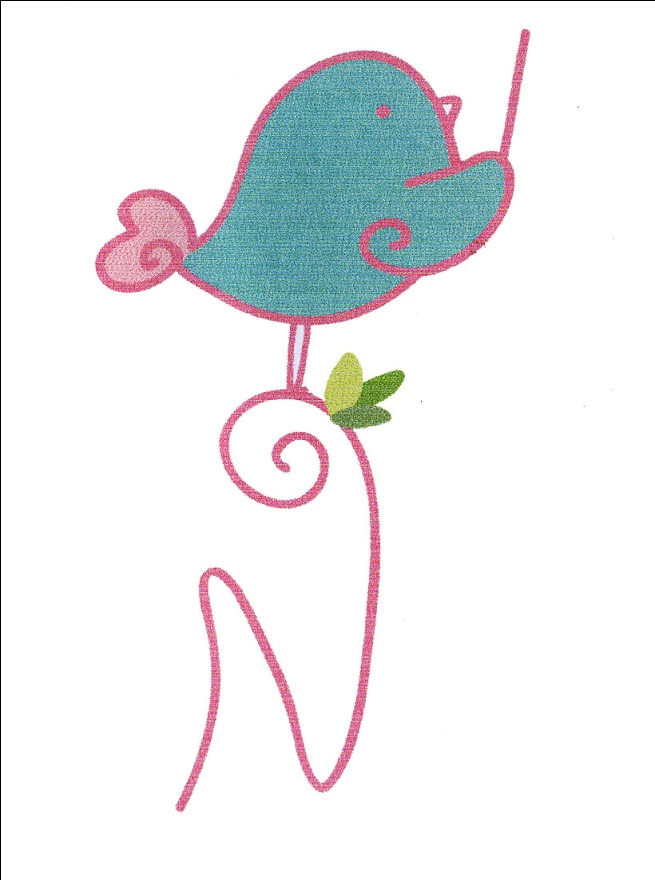     25. maj 2018.g. u 17.00 sati      Velika većnica       Gradske kućePROGRAMHor RASPEVANI CVRČAK, vrtić SANDA MARJANOVIĆvasp. Nataša Vrapčević, Ivan RomićCvetak žutiRadujmo seKlackalicaTi i ja***Dječji orff orkestar „JAGLENAC“, DJEČJI VRTIĆ OSIJEKsaradnica za muzičku kulturu Tajana Balatinac, vasp. Tatjana Lukadinović, Jasna KolarićVolim, volimBratec Martin***Dječji hor „SUNČICA“, DJEČJI VRTIĆ OSIJEKSaradnica za muzičku kulturu Anastazija VranićRazbrajalica (zajedno sa orkestrom „Jaglenac“)HrastPrijateljstvo***Orkestar vrtića MARIJA PETKOVIĆ – SUNČICAvasp.  Mirjana Vukmanov ŠimokovŽuta kućaVisibabaRođendanska pjesma***Hor vrtića MARIJA PETKOVIĆ – SUNČICAvasp. Marina PiukovićAleluja Magarac i kukavicaVjeverica***Hor vrtića PETAR PANvasp. Nenad TemunovićKišobran za dvojeKad se male ruke slože***Hor „NEVZETA KADIRIĆ“, vrtić ŠUMICAvasp. Lena Lazić, Janoš BalažEste van márVivakCsiri biri csirkeU Budimu graduJa sam rođen tamo na salašu***